AP Calculus AB						Name__________________________________Lesson 4-1 Chain Rule Practice #3				Date ________________________________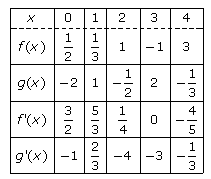 Two functions are differentiable for all values.  Some values of the functions and derivatives are given above.  Use the table to answer the following questions.  Write out the general rule for the derivative before attempting to evaluate it!1.	Find .		2.	.3.	.			4.	.5.	.			6.	.													OVER 7.	.			8.	.9.	.				10.	.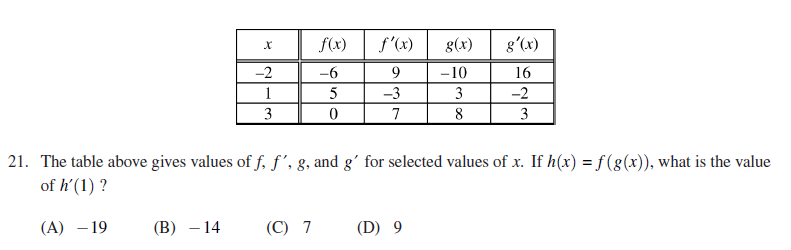 